LO PERMITIDO LO NO PERMITIDO.PERMITIDO                                                       ¿VERDAD?                                                    PROHIBIDO. LO BUENO                                                                                                                                                 LO MALO LO ÉTICO                                                                                                                                                        NO ÉTICO LO JUSTO                                                                                                                                                        LO INJUSTO.Acostumbramos a CLASIFICAR A LAS PERSONAS según lo que HACEN, COMO BUENAS:decentes honorables, dignas, magníficas; O COMO MALAS: indecentes groseras, deshonestas, perversas, mala clase.Comenta con tus padres el tema anterior, Y mira las noticias de televisión. Siempre se habla de acciones buenas o malas. Escribe 2 ejemplos. ACTIVIDAD # 1|. ----------------------------------------------------------------------------------------------------------------------------------------------------------------------------------------------------------------------------------------------------------------------------------------------------------------------------------------------------------------------------------------------------------------------------------------------------2. ---------------------------------------------------------------------------------------------------------------------------------------------------------------------------------------------------------------------------------------------------------------------------------------------------------------------------------------------------------------------------------------------------------------------------------------------------¿Qué capacidad tenemos los seres humanos para distinguir el bien del mal? -------------------------------------------------------------------------------------------------------------------------------------------------------------------------------------------------------------------------------------------------------------------------------------------------------------------------------------------------------------------------------------------------------------------------------------------------------------------------------------------------Socialicemos nuestras respuestasEl ser humano tiene la capacidad RACIONAL, para COMPRENDER Y DISTINGUIR, lo que le hace bien o lo que hace mal Asi mismo a los otros y a su entorno o medio en que vive.LA ÉTICA Y LA MORAL.Son las ciencias que estudian el comportamiento humano, (lo que hacemos) mirando si es bueno o malo para nosotros o para los demás.Para saber si es bueno o malo un comportamiento, se utilizan reglas o normas de comportamiento. Piensa en las normas que hay en tu casa para tu bien. En el colegio, también hay normas para tu bien. Dios tiene una norma: "el amor", para el bien de cada persona. También se vale de los valores, que más adelante estudiaremos.EL BIEN O LO BUENO. Es todo lo que nos ayuda a perfeccionarnos y hacer felices soy mejor y más feliz cuando me alimento bien; pero también cuando recibo y doy amor, comparto, tengo y vivo valores que no pasan. Lo bueno es todo lo que me lleva a hacer más persona día a día.ACTIVIDAD # 2:   Lea atentamente y respondeEL POLLITO BONDADOSO Y EL POLLITO COMPASIVO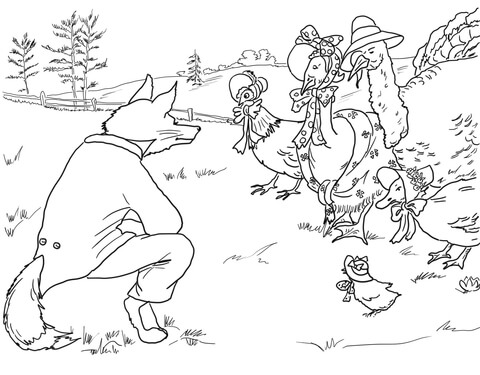 Iban dos pollitos por el camino: el pollito bondadoso y el Pollito compasivo, porque ambos poseían buenos sentimientos.En estuvieron junto a la carretera al zorro. Llevaba un brazo en cabestrillo, o sea, sostenido al cuello con una venda porque se había fracturado.- ¿Ay, ay! - se lamentaba - no puedo arreglar mi carro. - no sé afane, nosotros haremos el trabajo - dijeron los pollitos -.El pollito bondadoso y el Pollito compasivo pusieron manos a la obra y consiguieron cambiar la pesada Rueda.- ¡Ja, ja, ja!, mi brazo estaba sano. Pero les engañé, porque yo no quería trabajar. ¡Tontos pollitos!El zorro se detuvo más adelante para dormir su siesta en un Prado. Hacía muy buena tarde y se quedó dormido. El carro lo dejó atravesado en la vida.¡Oh que descansó más agradable pensaba tener el zorro!- ha sido una pesada broma, dijeron los pollitos- . El zorro debe ser castigado por abusar de nuestra buena fe. Pondremos este cartel donde se explica que está prohibido dejar el carro. El zorro está durmiendo y no se entera de nuestras intenciones. Ahora nos disfrazaremos de policías.¡Eh, Usted! ¡Detente! ¿no sabe que está obstaculizando la vía? ¿y ha engañado a los buenos pollitos? Si quiere volver a tener su carro debe recorrer con nosotros el barrio y ayudar a llevar los mercados a los ancianos que no pueden caminar.Así lo hizo el zorro y aprendió a no engañar a quienes ayudan con sinceridad y amor.Responde: 1. ¿Cómo te pareció esta historia y por qué?:---------------------------------------------------------------------------------------------------------------------------------------------------------------------------------------------------------------------------------------- 2. ¿Cómo eran los pollitos y qué hicieron de bueno?: ------------------------------------------------------------------------------------------------------------------------------------------------------------------------------------------------------------------------------------------------------------------------------------------------------------------------------------------------------------------------------3. ¿Algunos niños y niñas se parecen a esos pollitos? Explica tu respuesta: -------------------------------------------------------------------------------------------------------------------------------------------------------------------------------------------------------------------------------------------------------------------------------------------------------------------------------------------------4. ¿qué Buena lección: aprendió El zorro?:---------------------------------------------------------------------------------------------------------------------------------------------------------------------------------------------------------------------------------------------------------------------------------------------------------------------------------------------------------------------------------------------Colorea el dibujoEL BIEN ES INDIVIDUAL Y COMÚN.Cuando encendemos una vela, ¿verdad que no sólo a mí me alumbra, sino a todos los que están cerca? El bien es así: es para uno y es para todos. Si tú eres bueno, sin que te lo propongas, le haces bien a los que te rodean. Cada vez que hacemos el bien practicamos los valores, nos enriquecemos y enriquecemos a los otros. ACTIVIDAD #. 3. Mira lo que le pasó a: CARMELITA LA VELITA.Érase una vez una vela, elegante y bonita llamada Carmelita. Carmelita, la velita, despreciaba a las demás velas por gorditas y bajitas o por larguitas y flaquitas.Una noche hubo un gran apagón todas las velas se movilizaron para alumbrar con todas sus fuerzas. Carmelita ¿dónde estás?Gritaron todas las velas, pero Carmelita no aparecía por ningún lado. Cuando es dueño de la casa por fin la encontró y le acercó el fósforo prendió, Carmelita asustada por el daño que le llama le iba a causar, se negó rotundamente a arder.Ni aún cuando el señor se cayó y hubo que llevarlo al hospital, Carmelita aceptó alumbrar el camino, y se quedó apagada.Un día celebraron un cumpleaños en la casa, todas las velas se pusieron bonitas y arregladita. Cuando agarraron a Carmelita y le vendieron los pies en la crema del ponqué, se sintió tan humillada, qué decidió mantenerse apagada. Y ni en la ceremonia del bautismo que hizo arder, por eso las otras velas se cansaron de Carmelita.Un día el dueño de la casa le dio una última oportunidad: la colocó en un hermoso candelabro, para que sirviera de adorno, las otras velas miraron con dolor y hasta con envidia." Qué suerte la de Carmelita", decían. Pero el tiempo pasaba Y la acabaron con la belleza de Carmelita. Entonces el señor de la casa agarró a Carmelita la velita, que ya no servía para nada, y la botó a la basura.RESPONDE: 1. ¿qué le faltó a Carmelita, la velita, para sentirse feliz de verdad?:---------------------------------------------------------------------------------------------------------------------------------------------------------------------------------------------------------- 2. ¿Qué cosa hermosa hicieron las otras velitas?:----------------------------------------------------------------------------------------------------------------------------------------------------------------------------------------------------------------------------------------------------------------------------------------------------------------------------------------------------------------------------------- 3. ¿cuándo tú haces cosas bonitas y buenas, A cuál de las velitas te pareces? ¿por qué?:------------------------------------------------------------------------------------------------------------------------------------------------------------------------------------------------------------------------------------------------------------------------------------------------------------------------------ 4. ¿qué comportamientos es contrario a lo bueno?:--------------------------------------------------------------------------------------------------------------------------------------------------------------------------------------------------------------------------------------------------------------------------------------------------------------------------------------------------------------------------------  5. Representa con un dibujo la historia, utilizando papel de diferentes colores.